Jessica Carrillo, former Emporia State University Talent Search and Student Support Services participant, has been accepted to the University Of Kansas School Of Medicine through the Scholars in Rural Health Program.  Early in Jessica’s life, she set the goal to graduate from high school and college – the first in her family to do so.  Because of her brother’s battle with kidney disease, she also set the goal to have a career in the health field.  Jessica has a desire to provide better-quality healthcare in a rural setting and especially assist the Hispanic population as a Spanish–speaking physician.  With Jessica’s nurturing personality and high-performance standards, I am confident she will have great success in this field and provide a wonderful service to her community.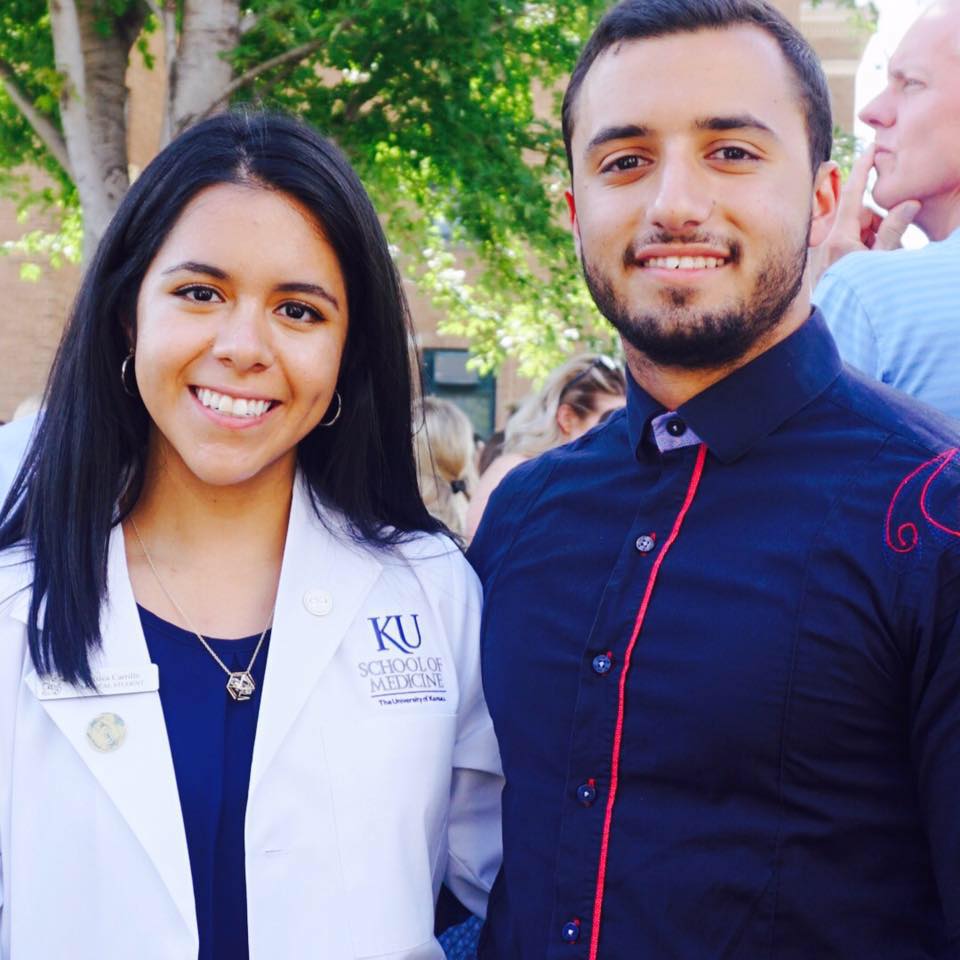 